Клуб «УМНИК» при поддержке лабораторий ITLab и WLLab проводитКОНКУРС ИДЕЙ ПРОЕКТОВДля участия в конкурсе приглашаются студенты, аспиранты, молодые ученые, специалисты в возрасте до 28 лет, у которых есть идеи новых научно-технических проектов. Результаты работы над проектами должны быть востребованными в обществе.Что нужно сделать?Для участия в конкурсе необходимо:Придумать идею проекта. Необходимо составить описание идеи проекта на 5-10 предложений, где необходимо отразить суть проекта, научно-техническую новизну, для кого этот проект предназначен (потенциальные потребители) и как с его помощью сделать мир лучше . По возможности указать технологии, которые будут использоваться. Идеи проектов могут быть самыми разными – от IT-тематики до исследования социальных процессов.Отправить заявку на UmnikNN@gmail.com до 11 марта включительно, где необходимо указать: Ф. И. О., контактный данные (e-mail и номер телефона), ВУЗ, факультет, курс, название и описание идеи проекта.Выступить с защитой идеи проекта. Презентация идеи проекта должна состоять из двух слайдов. Первый – титульный слайд. На втором слайде следует отразить суть предполагаемого проекта:  что за проект, для кого он предназначен  и  какую научно-техническую задачу решает. Участнику предоставляется 2-3 минуты на выступление, 1-2 минуты  -  на вопросы от членов жюри. 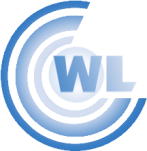 Контактыe-mail: UmnikNN@gmail.comТелефоны организаторов: +79082357307, +79101242036ПризыЛучшие проекты получат возможность участия в отборочном мероприятии программы «У. М. Н. И. К.», которое пройдет в рамках «Недели мобильных технологий» в начале апреля в ННГУ.Участников, занявших первое, второе или третье место, ждут ценные призы.  Несколько идей будут поощрены. Важные датыдо 11 марта 2012 года (включительно) - прием заявок.13 марта 2012 года  - оглашение результатов заочного этапа.14 марта 2012 года  - защита проектов.Место проведения очного этапаг. Н. Новгород, пр. Гагарина, 23, корп. 2, ауд. 114. Время начала -  13.00. 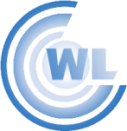 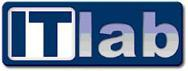 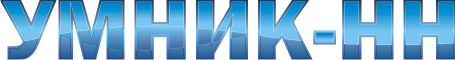 